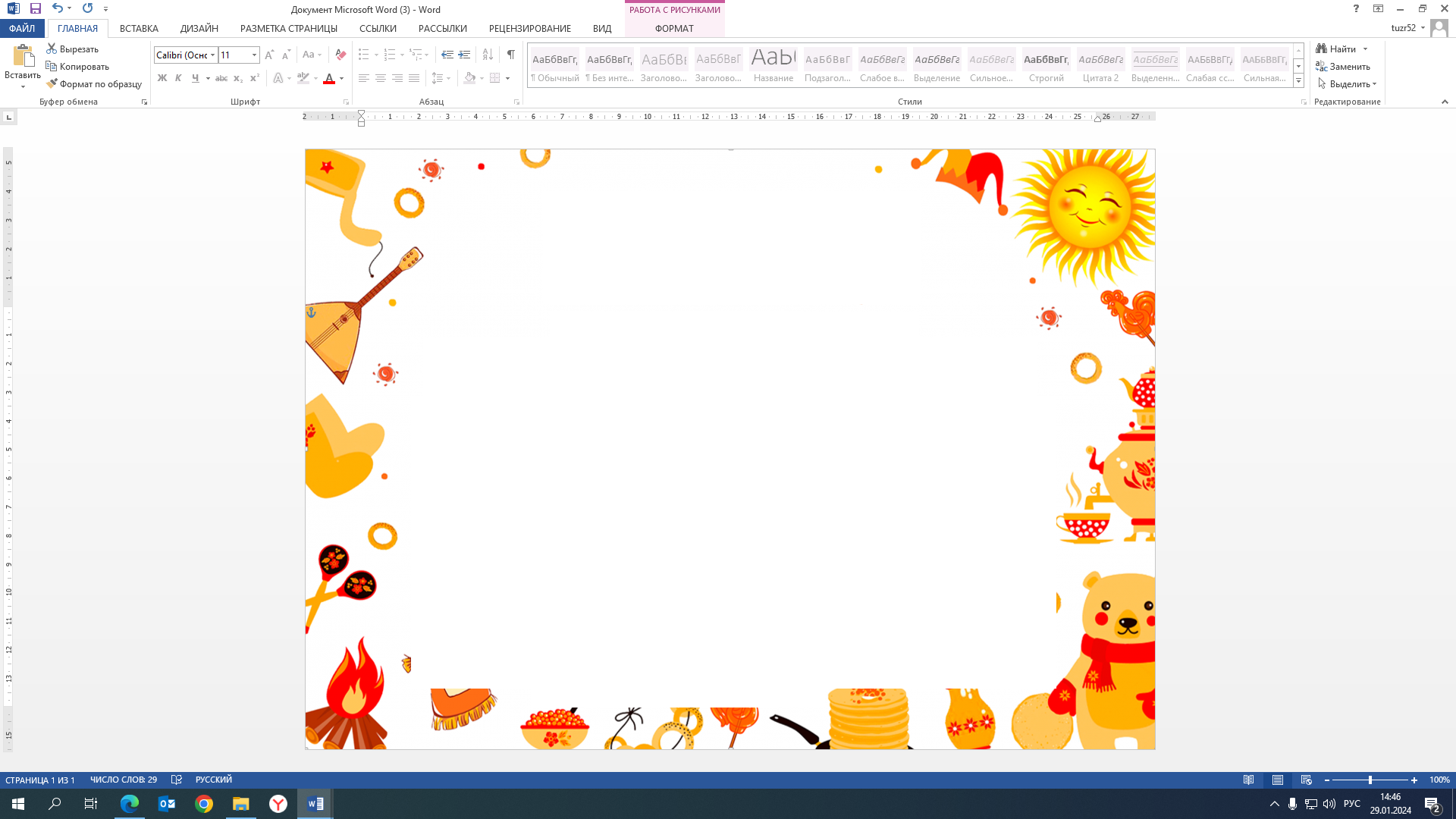 Дорогие Березовцы!ПРИГЛАШАЕМ ВАС   НА ИЗБИРАТЕЛЬНЫЙ УЧАСТОК № 890МБОУ «Средняя общеобразовательная школа № 3»ул. Дружбы, 1 В15, 16, 17 МАРТА 2024 ГОДАДля Вас будут организованы:15 марта:Акция «Впервые голосующий» Акция «Подарок голосующей семье» (количество подарков ограничено) Акция «Викторина»Шашечный турнир (12.00-14.00 каб. 110)Выставка рисунков «Семья и родина»Выставка семейных творческих работ «Весны прекрасные мгновения»Соревнования по строевой подготовке «Дети-взрослые» МО штаба ВВПОД «Юнармия» по Березовскому району (17.00-18.00)Районная больница - консультация специалистов (10.00-16.00)Голосование по выбору объектов для благоустройства(08.00-20.00)16 марта:Акция «Впервые голосующий» Акция «Подарок голосующей семье»  Акция «Викторина»Эстафета «Мама, папа, я – спортивная семья» (12.00-14.00;        14.30-17.00) спортивный зал школыТурнир по настольному теннису среди разных возрастных групп (14.30-17.00) спортивный зал школыВыставка рисунков «Семья и Родина»Выставка семейных творческих работ «Весны прекрасные мгновения»Работа флюромобиля (10.00-16-00)Районная больница - консультация специалистов (10.00-16.00)Голосование по выбору объектов для благоустройства(08.00-20.00)17 марта:Акция «Впервые голосующий» Акция «Подарок голосующей семье»  Акция «Викторина»Концерт «Встречаем весну» (12.00-14.00) актовый залВыставка рисунков «Семья и родина»Выставка семейных творческих работ «Весны прекрасные мгновения»Районная больница - консультация специалистов (10.00-16.00)Голосование по выбору объектов для благоустройства(08.00-20.00)ПРИХОДИТЕ НА ИЗБИРАТЕЛЬНЫЙУЧАСТОК И СДЕЛАЙТЕ СВОЙ ВЫБОР!